Возможен также монтаж одновременно 6 и 8 плит.Оптовым покупателям скидки!!!!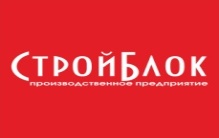 Прайс - лист на комплекты ритуальных плит из сверхпрочного бетона на 01.04.2024г.(розница)Прайс - лист на комплекты ритуальных плит из сверхпрочного бетона на 01.04.2024г.(розница)Прайс - лист на комплекты ритуальных плит из сверхпрочного бетона на 01.04.2024г.(розница)Прайс - лист на комплекты ритуальных плит из сверхпрочного бетона на 01.04.2024г.(розница)Прайс - лист на комплекты ритуальных плит из сверхпрочного бетона на 01.04.2024г.(розница)Прайс - лист на комплекты ритуальных плит из сверхпрочного бетона на 01.04.2024г.(розница)ИзображенияАртикулРазмеры, см.Размеры, см.Размеры, см.ВесЦена, руб.ИзображенияАртикулДлинаШиринаТолщинаВесЦена, руб.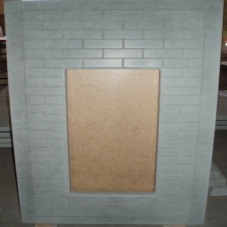 1ПБ.0,74/1,515075312025002ПБ.0,8*11908241603500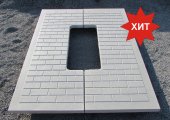 3ПБ.0,62/1*2190126425060004ПБ.0,73/1*219014542986500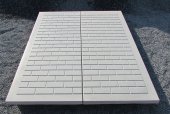 5ПБ.0,62*2190126429065006ПБ.0,73*219014543287000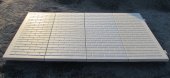 7ПБ.0,62*4190252458011500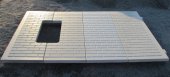 8ПБ.0,62*2+ПБ.0,62/1*2190252454011000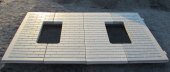 9ПБ.0,62/1*4190252450011000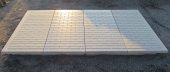 10ПБ.0,73*4190290465613000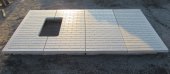 11ПБ.0,73*2+ПБ.0,73/1*2190292460012500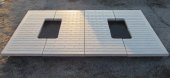 12ПБ.0,73/1*4190292459612000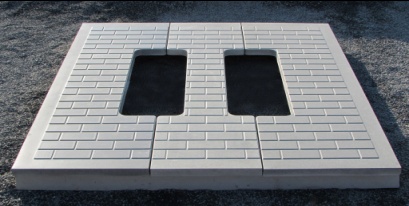 13ПБ.0,62/1*2+ПБ.0,73/21901994395800014ПБ.0,73/1*2+ПБ.0,73/219021944359000Контактные данныеАдресТелефонПочтаКонтактные данныег. Рубцовск, проезд Кооперативный,48(913) 364-96-0789133649607@mail.ru